Государственное бюджетное дошкольное образовательное учреждение детский сад №62Приморского района Санкт-Петербурга  «Первые шаги» – программа развития детей раннего возраста в условиях Центра игровой поддержки ребенка для социально-психологической адаптации детей дошкольного возраста к дальнейшей жизни в обществе и успешному взаимодействию с окружающим его миром https://youtu.be/WdlGFQJcpoo Киреева Татьяна Евгеньевна, заведующий ГБДОУ детский сад № 11 Пушкинского района Санкт-ПетербургаКапитонова Виктория Александровна, старший воспитатель, ГБДОУ детский сад № 11 Пушкинского района Санкт-ПетербургаПроект модели раннего развития детей (с участием родителей) в ДОО с использованием информационных технологий Янковская Валентина Михайловна, заведующий ГБДОУ детский сад №62 Приморского района Санкт-ПетербургаДеркунская Вера Александровна, к.пед.н., доцент кафедры дошкольной педагогики Института детства, РГПУ им. А.И. Герцена, заместитель заведующего по инновационному направлению деятельности ГБДОУ детский сад №62 Приморского района Санкт-ПетербургаАхтырская Юлия Викторовна, старший воспитатель ГБДОУ детский сад №62 Приморского района Санкт-ПетербургаКернер Ольга Андреевна, методист  ГБДОУ детский сад №62 Приморского района Санкт-ПетербургаПознавательное развитие детей раннего возрастаМусаева Ульяна Мизамудиновна, воспитатель ГБДОУ детский сад №28 Калининского района Санкт-ПетербургаСЕКЦИЯ 1ОСОБЕННОСТИ ЛАМИНАРНОЙ (ПЛАВНОЙ) АДАПТАЦИЯ ДЕТЕЙ РАННЕГО ВОЗРАСТА К УСЛОВИЯМ ДООСовершенствование возможностей раннего развития детей в условиях дошкольного образования посредством музыкальных занятийКотлова Дана Рудольфовна, воспитатель ГБДОУ №61 Приморского района Санкт-ПетербургаПанова Марина Владимировна, музыкальный руководитель ГБДОУ №61 Приморского района Санкт-ПетербургаИспользование ЛЭПБУКа в период адаптации детей раннего возраста к условиям ДООВетрова Татьяна Анатольевна, воспитатель ГБДОУ  детский сад №61 Приморского района Санкт-ПетербургаАдаптация детей раннего возраста к водной среде в условиях ДООКристесашвили Ольга Владимировна, инструктор по физической культуре ГБДОУ детский сад №62 Приморского района Санкт-ПетербургаФонина Светлана Валентиновна, инструктор по физической культуре ГБДОУ детский сад №62 Приморского района Санкт-ПетербургаКапягина Наталья Сергеевна, педагог дополнительного образования ГБДОУ детский сад №62 Приморского района Санкт-ПетербургаВзаимодействие педагогов и родителей в создании развивающей предметно-пространственной среды для социализации дошкольников раннего и младшего возраста https://youtu.be/QcIUUAkZZv0 Сенотова Елена Александровна, воспитатель ГБДОУ детский сад №62 Приморского района Санкт-ПетербургаИгдал Елена Николаевна, воспитатель ГБДОУ детский сад №62 Приморского района Санкт-ПетербургаАгабекян Светлана Саргисовна, воспитатель ГБДОУ детский сад №62 Приморского района Санкт-ПетербургаХмельницкая Юлиана Петровна, воспитатель ГБДОУ детский сад №62 Приморского района Санкт-ПетербургаСЕКЦИЯ 2ИГРА И ИГРОВЫЕ ПЕДАГОГИЧЕСКИЕ ТЕХНОЛОГИИ КАК ФОРМЫ ОРГАНИЗАЦИИ “ДЕТСКОЙ ЖИЗНИ” ДЕТЕЙ РАННЕГО ВОЗРАСТА В ДЕТСКОМ САДУРазвитие эмпатии у детей раннего возраста через игротренинги с родителямиВеликотская Евгения Николаевна, инструктор по физической культуре высшей квалификационной категории ГБДОУ детский сад № 28 общеразвивающего вида с приоритетным осуществлением деятельности по физическому развитию детей Калининского района Санкт-ПетербургаКомплекс приемов и упражнений, способствующих раннему развитию детей дошкольного возрастаШмойлова Ольга Александровна, учитель-логопед ГБОУ школа-интернат 16 Пушкинского района Санкт-ПетербургаПопова Эльвира Равильевна, учитель- дефектолог, педагог психолог ГБОУ школа-интернат 16 Пушкинского района Санкт-ПетербургаСовершенствование возможностей раннего развития детей в условиях дошкольного образованияШаулина Ирина Владимировна, воспитатель ГБДОУ детский сад № 26 Красногвардейский района Санкт-ПетербургаИграя, развиваемсяЖук Марина Олеговна, инструктор по труду СПБ ГБУ СОН «ЦСРИДИ Петродворцового района»  Санкт- ПетербургаПодвижные игры в жизни детейБурова Нина Владимировна, инструктор по физической культуре ГБДОУ детский сад №15 Калининского района города Санкт-ПетербургаШаулина Елена Сергеевна, воспитатель ГБДОУ детский сад №15 Калининского района города Санкт-ПетербургаРазвивающая предметно-пространственная среда для театрализованной деятельности детей младшего возрастаШаулина Елена Сергеевна, воспитатель ГБДОУ детский сад №15 Калининского района города Санкт-ПетербургаКвадратова Галина Ивановна, воспитатель ГБДОУ детский сад №15 Калининского района города Санкт-ПетербургаПрактикум для родителей: От простой игры до семейной традицииЗайцева Ольга Владимировна, воспитатель ГБДОУ детский сад №121 комбинированного вида Выборгского района Санкт-ПетербургаИспользование современных проблемно – игровых технологий в работе с детьми с ОВЗКугаро Татьяна Викторовна, воспитатель ГБДОУ детский сад №121 комбинированного вида Выборгского района Санкт-ПетербургаДистанционное обучение родителей детей раннего и младшего дошкольного возраста в программе мамина школа: практическая организация в ДООФедорова Татьяна Арнольдовна, воспитатель ГБДОУ детский сад № 62 Приморского района Санкт-ПетербургаКубики Никитина, как подготовительный этап к формированию пространственных представлений в раннем дошкольном возрастеЩекина Лидия Владимировна, педагог дополнительного образования ГБДОУ детский сад №84 Приморского района Санкт-ПетербургаИгры с детьми раннего возрастаЕгорова Яна Михайловна, воспитатель ГБДОУ детский сад №24 Калининского района  Санкт-ПетербургаИспользование современных игровых технологий для интеллектуального развития детей раннего возрастаБондарева Ольга Николаевна, воспитатель ГБДОУ детский сад № 84 Приморского района Санкт-ПетербургаКристесашвили Ольга Владимировна, инструктор по физической культуре ГБДОУ детский сад №62 Приморского района Санкт-ПетербургаФонина Светлана Валентиновна, инструктор по физической культуре ГБДОУ детский сад №62 Приморского района Санкт-ПетербургаИрани Садагат Иман кызы, воспитатель ГБДОУ детский сад №62 Приморского района Санкт-ПетербургаМарач Юлия Валерьевна, воспитатель ГБДОУ детский сад №62 Приморского района Санкт-ПетербургаСЕКЦИЯ 3ПСИХОЛОГО-ПЕДАГОГИЧЕСКАЯ И КОРРЕКЦИОННАЯ ПОДДЕРЖКА ДЕТЕЙ РАННЕГО ВОЗРАСТА В УСЛОВИЯХ ДООИспользование сказкотерапии  в коррекционной работе дефектолога и логопеда  для совершенствования раннего  развития детей с ОВЗКрыжановская Наталья Александровна, учитель – логопед ГБОУ школа-интернат №16 Пушкинского района Санкт-ПетербургаАлексеева Ирина Николаевна, учитель-дефектолог, Дошкольное отделение ГБОУ школа-интернат №16 Пушкинского района Санкт-ПетербургаПроект “Путешествие по Санкт-Петербургу”Заран Любовь Ивановна, воспитатель ГБДОУ детский сад №121 комбинированного вида Выборгского района Санкт-ПетербургаРазвитие дыхания и голоса у детей дошкольного возраста с использованием здоровьесберегающих технологийМихайлова Елена Сергеевна, учитель-логопед ГБДОУ детский сад №121 комбинированного вида Выборгского района Санкт-ПетербургаИспользование элементов психогимнастики в коррекционной работе с детьми с ОВЗЛарионова Марина Владимировна, учитель-логопед ГБДОУ детский сад №121 комбинированного вида Выборгского района Санкт-ПетербургаВлияние ручного праксиса на психо-речевое развитие детей дошкольного возраста с задержкой психического развитияБогданова Любовь Ивановна, учитель-дефектолог ГБДОУ детский сад №121 комбинированного вида Выборгского района Санкт-ПетербургаРаннее развитие в системе психолого-педагогического сопровожденияБрюханова Татьяна Геннадьевна, педагог-психолог ГБДОУ детский сад №11 Выборгского района Санкт-ПетербургаРеализация проекта «Научите нас думать и говорить»Кернер Ольга Андреевна, методист  ГБДОУ детский сад №62 Приморского района Санкт-ПетербургаКуликова Татьяна Данииловна, учитель-логопед ГБДОУ детский сад №62 Приморского района Санкт-ПетербургаТрифонова Лидия Сергеевна, музыкальный руководитель ГБДОУ детский сад №62 Приморского района Санкт-ПетербургаМир вокруг нас. Спортивно-развлекательное мероприятие для детей раннего возраста https://youtu.be/daV9K4Ai24s Кернер Ольга Андреевна, инструктор по физической культуре ГБДОУ детский сад №62 Приморского района Санкт-ПетербургаПараняк Светлана Анатольевна, воспитатель ГБДОУ детский сад №62 Приморского района Санкт-ПетербургаФедорова Татьяна Арнольдовна, воспитатель ГБДОУ детский сад №62 Приморского района Санкт-ПетербургаПроектная деятельность – как одна из эффективных современных технологий ознакомления старших дошкольников с волонтерским движениемОкунь Светлана Алексеевна, заместитель заведующего по УВР ГБДОУ детский сад №121 Выборгского района Санкт-ПетербургаТарасова Вера Владиславовна, старший воспитатель, ГБДОУ №121 Выборгского района Санкт-ПетербургаСЕКЦИЯ СТЕНДОВЫХ ДОКЛАДОВОрганизация Службы ранней помощи в ДООЯнковская Валентина Михайловна, заведующий ГБДОУ детский сад №62 Приморского района Санкт-ПетербургаАхтырская Юлия Викторовна, старший воспитатель ГБДОУ детский сад №62 Приморского района Санкт-ПетербургаВзаимодействие специалистов Службы ранней помощиКуликова Татьяна Данииловна, логопед ГБДОУ детский сад №62 Приморского района Санкт-ПетербургаТрифонова Лидия Сергеевна, музыкальный руководитель ГБДОУ детский сад №62 Приморского района Санкт-ПетербургаФизическая активность малышей Службы ранней помощиКернер Ольга Андреевна, инструктор по адаптивной физической культуре ГБДОУ детский сад №62 Приморского района Санкт-ПетербургаФонина Светлана Валентиновна, инструктор по адаптивной физической культуре ГБДОУ детский сад №62 Приморского района Санкт-ПетербургаДистанционные игровые марафоны для развития детей раннего возраста в семьеКернер Ольга Андреевна, методист ГБДОУ детский сад №62 Приморского района Санкт-ПетербургаФедорова Татьяна Арнольдовна, воспитатель ГБДОУ детский сад №62 Приморского района Санкт-ПетербургаLЕGO-конструирование и моделирование с детьми раннего возрастаАхтырская Юлия Викторовна, старший воспитатель ГБДОУ детский сад №62 Приморского района Санкт-ПетербургаАгабекян Светлана Саргисовна, воспитатель ГБДОУ детский сад №62 Приморского района Санкт-ПетербургаХмельницкая Юлия Петровна, воспитатель ГБДОУ детский сад №62 Приморского района Санкт-ПетербургаПараняк Светлана Анатольевна, воспитатель ГБДОУ детский сад №62 Приморского района Санкт-ПетербургаОрганизация дополнительного образования детей раннего возраста в детском садуЯнковская Валентина Михайловна, заведующий ГБДОУ детский сад №62 Приморского района Санкт-ПетербургаАхтырская Юлия Викторовна, старший воспитатель ГБДОУ детский сад №62 Приморского района Санкт-ПетербургаИспользование технологии В.В. Воскобовича «Сказочные лабиринты игры» в организации образовательного и игрового пространства в группах раннего возрастаКернер Ольга Андреевна, методист ГБДОУ детский сад №62 Приморского района Санкт-ПетербургаФедорова Татьяна Арнольдовна, воспитатель ГБДОУ детский сад №62 Приморского района Санкт-ПетербургаКарташова Виктория Евгеньевна, воспитатель ГБДОУ детский сад №62 Приморского района Санкт-Петербурга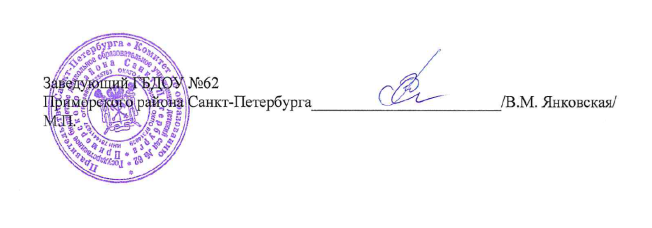 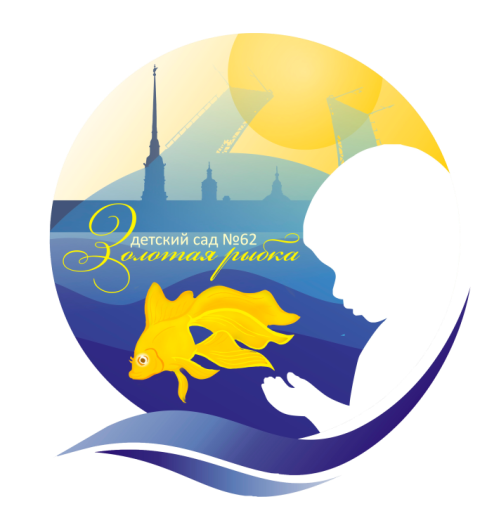 ПРОГРАММАМежрайонной (Городской) конференции «Совершенствование возможностей раннего развития детей в условиях дошкольного образования»17.02.2021 г.